ÇALIŞILAN BÖLÜM:ÇALIŞILAN BÖLÜM:ÇALIŞILAN BÖLÜM:GÜNLÜK ÇALIŞMA RAPORU:GÜNLÜK ÇALIŞMA RAPORU:GÜNLÜK ÇALIŞMA RAPORU:TARİHYETKİLİ AMİR İMZA VE KAŞESİGÜN NOYETKİLİ AMİR İMZA VE KAŞESİ1ÇALIŞILAN BÖLÜM:ÇALIŞILAN BÖLÜM:ÇALIŞILAN BÖLÜM:GÜNLÜK ÇALIŞMA RAPORU:GÜNLÜK ÇALIŞMA RAPORU:GÜNLÜK ÇALIŞMA RAPORU:TARİHYETKİLİ AMİR İMZA VE KAŞESİGÜN NOYETKİLİ AMİR İMZA VE KAŞESİ2ÇALIŞILAN BÖLÜM:ÇALIŞILAN BÖLÜM:ÇALIŞILAN BÖLÜM:GÜNLÜK ÇALIŞMA RAPORU:GÜNLÜK ÇALIŞMA RAPORU:GÜNLÜK ÇALIŞMA RAPORU:TARİHYETKİLİ AMİR İMZA VE KAŞESİGÜN NOYETKİLİ AMİR İMZA VE KAŞESİ3ÇALIŞILAN BÖLÜM:ÇALIŞILAN BÖLÜM:ÇALIŞILAN BÖLÜM:GÜNLÜK ÇALIŞMA RAPORU:GÜNLÜK ÇALIŞMA RAPORU:GÜNLÜK ÇALIŞMA RAPORU:TARİHYETKİLİ AMİR İMZA VE KAŞESİGÜN NOYETKİLİ AMİR İMZA VE KAŞESİ4ÇALIŞILAN BÖLÜM:ÇALIŞILAN BÖLÜM:ÇALIŞILAN BÖLÜM:GÜNLÜK ÇALIŞMA RAPORU:GÜNLÜK ÇALIŞMA RAPORU:GÜNLÜK ÇALIŞMA RAPORU:TARİHYETKİLİ AMİR İMZA VE KAŞESİGÜN NOYETKİLİ AMİR İMZA VE KAŞESİ5ÇALIŞILAN BÖLÜM:ÇALIŞILAN BÖLÜM:ÇALIŞILAN BÖLÜM:GÜNLÜK ÇALIŞMA RAPORU:GÜNLÜK ÇALIŞMA RAPORU:GÜNLÜK ÇALIŞMA RAPORU:TARİHYETKİLİ AMİR İMZA VE KAŞESİGÜN NOYETKİLİ AMİR İMZA VE KAŞESİ6ÇALIŞILAN BÖLÜM:ÇALIŞILAN BÖLÜM:ÇALIŞILAN BÖLÜM:GÜNLÜK ÇALIŞMA RAPORU:GÜNLÜK ÇALIŞMA RAPORU:GÜNLÜK ÇALIŞMA RAPORU:TARİHYETKİLİ AMİR İMZA VE KAŞESİGÜN NOYETKİLİ AMİR İMZA VE KAŞESİ7ÇALIŞILAN BÖLÜM:ÇALIŞILAN BÖLÜM:ÇALIŞILAN BÖLÜM:GÜNLÜK ÇALIŞMA RAPORU:GÜNLÜK ÇALIŞMA RAPORU:GÜNLÜK ÇALIŞMA RAPORU:TARİHYETKİLİ AMİR İMZA VE KAŞESİGÜN NOYETKİLİ AMİR İMZA VE KAŞESİ8ÇALIŞILAN BÖLÜM:ÇALIŞILAN BÖLÜM:ÇALIŞILAN BÖLÜM:GÜNLÜK ÇALIŞMA RAPORU:GÜNLÜK ÇALIŞMA RAPORU:GÜNLÜK ÇALIŞMA RAPORU:TARİHYETKİLİ AMİR İMZA VE KAŞESİGÜN NOYETKİLİ AMİR İMZA VE KAŞESİ9ÇALIŞILAN BÖLÜM:ÇALIŞILAN BÖLÜM:ÇALIŞILAN BÖLÜM:GÜNLÜK ÇALIŞMA RAPORU:GÜNLÜK ÇALIŞMA RAPORU:GÜNLÜK ÇALIŞMA RAPORU:TARİHYETKİLİ AMİR İMZA VE KAŞESİGÜN NOYETKİLİ AMİR İMZA VE KAŞESİ10ÇALIŞILAN BÖLÜM:ÇALIŞILAN BÖLÜM:ÇALIŞILAN BÖLÜM:GÜNLÜK ÇALIŞMA RAPORU:GÜNLÜK ÇALIŞMA RAPORU:GÜNLÜK ÇALIŞMA RAPORU:TARİHYETKİLİ AMİR İMZA VE KAŞESİGÜN NOYETKİLİ AMİR İMZA VE KAŞESİ11ÇALIŞILAN BÖLÜM:ÇALIŞILAN BÖLÜM:ÇALIŞILAN BÖLÜM:GÜNLÜK ÇALIŞMA RAPORU:GÜNLÜK ÇALIŞMA RAPORU:GÜNLÜK ÇALIŞMA RAPORU:TARİHYETKİLİ AMİR İMZA VE KAŞESİGÜN NOYETKİLİ AMİR İMZA VE KAŞESİ12ÇALIŞILAN BÖLÜM:ÇALIŞILAN BÖLÜM:ÇALIŞILAN BÖLÜM:GÜNLÜK ÇALIŞMA RAPORU:GÜNLÜK ÇALIŞMA RAPORU:GÜNLÜK ÇALIŞMA RAPORU:TARİHYETKİLİ AMİR İMZA VE KAŞESİGÜN NOYETKİLİ AMİR İMZA VE KAŞESİ13ÇALIŞILAN BÖLÜM:ÇALIŞILAN BÖLÜM:ÇALIŞILAN BÖLÜM:GÜNLÜK ÇALIŞMA RAPORU:GÜNLÜK ÇALIŞMA RAPORU:GÜNLÜK ÇALIŞMA RAPORU:TARİHYETKİLİ AMİR İMZA VE KAŞESİGÜN NOYETKİLİ AMİR İMZA VE KAŞESİ14ÇALIŞILAN BÖLÜM:ÇALIŞILAN BÖLÜM:ÇALIŞILAN BÖLÜM:GÜNLÜK ÇALIŞMA RAPORU:GÜNLÜK ÇALIŞMA RAPORU:GÜNLÜK ÇALIŞMA RAPORU:TARİHYETKİLİ AMİR İMZA VE KAŞESİGÜN NOYETKİLİ AMİR İMZA VE KAŞESİ15ÇALIŞILAN BÖLÜM:ÇALIŞILAN BÖLÜM:ÇALIŞILAN BÖLÜM:GÜNLÜK ÇALIŞMA RAPORU:GÜNLÜK ÇALIŞMA RAPORU:GÜNLÜK ÇALIŞMA RAPORU:TARİHYETKİLİ AMİR İMZA VE KAŞESİGÜN NOYETKİLİ AMİR İMZA VE KAŞESİ16ÇALIŞILAN BÖLÜM:ÇALIŞILAN BÖLÜM:ÇALIŞILAN BÖLÜM:GÜNLÜK ÇALIŞMA RAPORU:GÜNLÜK ÇALIŞMA RAPORU:GÜNLÜK ÇALIŞMA RAPORU:TARİHYETKİLİ AMİR İMZA VE KAŞESİGÜN NOYETKİLİ AMİR İMZA VE KAŞESİ17ÇALIŞILAN BÖLÜM:ÇALIŞILAN BÖLÜM:ÇALIŞILAN BÖLÜM:GÜNLÜK ÇALIŞMA RAPORU:GÜNLÜK ÇALIŞMA RAPORU:GÜNLÜK ÇALIŞMA RAPORU:TARİHYETKİLİ AMİR İMZA VE KAŞESİGÜN NOYETKİLİ AMİR İMZA VE KAŞESİ18ÇALIŞILAN BÖLÜM:ÇALIŞILAN BÖLÜM:ÇALIŞILAN BÖLÜM:GÜNLÜK ÇALIŞMA RAPORU:GÜNLÜK ÇALIŞMA RAPORU:GÜNLÜK ÇALIŞMA RAPORU:TARİHYETKİLİ AMİR İMZA VE KAŞESİGÜN NOYETKİLİ AMİR İMZA VE KAŞESİ19ÇALIŞILAN BÖLÜM:ÇALIŞILAN BÖLÜM:ÇALIŞILAN BÖLÜM:GÜNLÜK ÇALIŞMA RAPORU:GÜNLÜK ÇALIŞMA RAPORU:GÜNLÜK ÇALIŞMA RAPORU:TARİHYETKİLİ AMİR İMZA VE KAŞESİGÜN NOYETKİLİ AMİR İMZA VE KAŞESİ20ÇALIŞILAN BÖLÜM:ÇALIŞILAN BÖLÜM:ÇALIŞILAN BÖLÜM:GÜNLÜK ÇALIŞMA RAPORU:GÜNLÜK ÇALIŞMA RAPORU:GÜNLÜK ÇALIŞMA RAPORU:TARİHYETKİLİ AMİR İMZA VE KAŞESİGÜN NOYETKİLİ AMİR İMZA VE KAŞESİ21ÇALIŞILAN BÖLÜM:ÇALIŞILAN BÖLÜM:ÇALIŞILAN BÖLÜM:GÜNLÜK ÇALIŞMA RAPORU:GÜNLÜK ÇALIŞMA RAPORU:GÜNLÜK ÇALIŞMA RAPORU:TARİHYETKİLİ AMİR İMZA VE KAŞESİGÜN NOYETKİLİ AMİR İMZA VE KAŞESİ22ÇALIŞILAN BÖLÜM:ÇALIŞILAN BÖLÜM:ÇALIŞILAN BÖLÜM:GÜNLÜK ÇALIŞMA RAPORU:GÜNLÜK ÇALIŞMA RAPORU:GÜNLÜK ÇALIŞMA RAPORU:TARİHYETKİLİ AMİR İMZA VE KAŞESİGÜN NOYETKİLİ AMİR İMZA VE KAŞESİ23ÇALIŞILAN BÖLÜM:ÇALIŞILAN BÖLÜM:ÇALIŞILAN BÖLÜM:GÜNLÜK ÇALIŞMA RAPORU:GÜNLÜK ÇALIŞMA RAPORU:GÜNLÜK ÇALIŞMA RAPORU:TARİHYETKİLİ AMİR İMZA VE KAŞESİGÜN NOYETKİLİ AMİR İMZA VE KAŞESİ24ÇALIŞILAN BÖLÜM:ÇALIŞILAN BÖLÜM:ÇALIŞILAN BÖLÜM:GÜNLÜK ÇALIŞMA RAPORU:GÜNLÜK ÇALIŞMA RAPORU:GÜNLÜK ÇALIŞMA RAPORU:TARİHYETKİLİ AMİR İMZA VE KAŞESİGÜN NOYETKİLİ AMİR İMZA VE KAŞESİ25ÇALIŞILAN BÖLÜM:ÇALIŞILAN BÖLÜM:ÇALIŞILAN BÖLÜM:GÜNLÜK ÇALIŞMA RAPORU:GÜNLÜK ÇALIŞMA RAPORU:GÜNLÜK ÇALIŞMA RAPORU:TARİHYETKİLİ AMİR İMZA VE KAŞESİGÜN NOYETKİLİ AMİR İMZA VE KAŞESİ26ÇALIŞILAN BÖLÜM:ÇALIŞILAN BÖLÜM:ÇALIŞILAN BÖLÜM:GÜNLÜK ÇALIŞMA RAPORU:GÜNLÜK ÇALIŞMA RAPORU:GÜNLÜK ÇALIŞMA RAPORU:TARİHYETKİLİ AMİR İMZA VE KAŞESİGÜN NOYETKİLİ AMİR İMZA VE KAŞESİ27ÇALIŞILAN BÖLÜM:ÇALIŞILAN BÖLÜM:ÇALIŞILAN BÖLÜM:GÜNLÜK ÇALIŞMA RAPORU:GÜNLÜK ÇALIŞMA RAPORU:GÜNLÜK ÇALIŞMA RAPORU:TARİHYETKİLİ AMİR İMZA VE KAŞESİGÜN NOYETKİLİ AMİR İMZA VE KAŞESİ28ÇALIŞILAN BÖLÜM:ÇALIŞILAN BÖLÜM:ÇALIŞILAN BÖLÜM:GÜNLÜK ÇALIŞMA RAPORU:GÜNLÜK ÇALIŞMA RAPORU:GÜNLÜK ÇALIŞMA RAPORU:TARİHYETKİLİ AMİR İMZA VE KAŞESİGÜN NOYETKİLİ AMİR İMZA VE KAŞESİ29ÇALIŞILAN BÖLÜM:ÇALIŞILAN BÖLÜM:ÇALIŞILAN BÖLÜM:GÜNLÜK ÇALIŞMA RAPORU:GÜNLÜK ÇALIŞMA RAPORU:GÜNLÜK ÇALIŞMA RAPORU:TARİHYETKİLİ AMİR İMZA VE KAŞESİGÜN NOYETKİLİ AMİR İMZA VE KAŞESİ30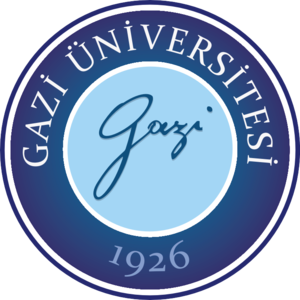 